ТУРИСТИЧЕСКА АГЕНЦИЯ МОНДЕЛ ТРАВЕЛУдостоверение за регистрация № РК-01-6411НОВА ГОДИНА В ЛОНДОНС включени  екскурзия до Гринуич и екскурзия до УиндзорДата:  от 29 декември до 02 януари 2015 г.5 дни/ 4 нощувки / 4 закускиПо маршрут: СОФИЯ –ЛОНДОН – СОФИЯ1 ден /29.12.2014/  София – ЛондонПолет София – Лондон /13.45 – 15.15/. Трансфер до хотела. Настаняване. Нощувка.
2 ден /30.12.2014/ Лондон
Закуска. Панорамна обиколка с автобус: Парламента, Уестминстърското абатство, Биг Бен, площад Трафалгар, площад Пикадили, мемориала на Албърт и Виктория, двореца Кенсингтън, където се е родила кралица Виктория, къщата на херцог Уелингтон, улица Уайтхол, дома на Кралската конна гвардия, министерството на отбраната, знаменитата Даунинг стрийт, стария Скотланд Ярд. Панорамата продължава по улица Флийт към района Сити, който се явява отделен град с право на самоуправление, катедралата с невероятния архитектурен купол "Свети Павел", където са се венчали принц Чарлз и принцеса Даяна и са погребани адмирал Нелсон и херцог Уелингтон, моста Тауър, уникално съоръжение, което е станало един от символите на града и крепостта Тауър с девет вековна история, в която се съхраняват кралските корони. Eкскурзия с корабче до Гриниуч, където се намира Кралската обсерватория с нулевия меридиан. Връщането в хотела става с градски транспорт. Нощувка.
3 ден /31.12.2014/ Лондон
Закуска. Свободно време или допълнителна екскурзия – пешеходна обиколка на площад Пикадили, Лестър скуеър, Ковънт гардън и посещение на Британския музей – ползва се градски транспорт. Свободно време. Новогодишна вечеря по избор. Нощувка.
4 ден /01.01.2015/ Лондон
Закуска.  Свободен ден. Нощувка.
5 ден /02.01.2015/ Лондон – София 
Закуска. Освобождаване на хотела и отпътуване за Уиндзор. Посещение на замъка Уиндзор, който е действаща резиденция на английската кралица. След посещението трансфер до летището за полет  Лондон – София /17.15 – 22.20/Цени:
Примерни хотели  - zone 1 – топ център 3* Royal National -  www.imperialhotels.co.uk/royal-national или 
3* Alexandra  - www.alexandrahotel-paddington.co.uk    
4* Kensington Close  - www.kensingtonclosehotel.com Цената включва:Самолетни билети;Трансфери летище – хотел – летище;4 нощувки със закуски в хотел 3* / 4* в централен Лондон;Панорамна обиколка с автобус и екскурзовод на български / руски език;Екскурзия до Гринуич;Екскурзия до замъка Уиндзор;Медицинска застраховка с покритие 10 000 евро;представител от агенцията.
Цената не включва:Летищни такси – 152 евро / към дата 18.07.2014, възможни са промени /;Входни такси за музеите и корабчето по Темза;Екскурзия с посещение на Британския музей, Пикадили и Ковънт Гардън – 40 лв.  / при минимум 15 платили /;Вход за замъка Уиндзор – 46 лв. възрастен, 28 лв. деца до 17 год. – заплаща се от България;Новогодишна вечеря – цени и менюта ще бъдат готови в началото на ноември;Билети за градския транспорт.
Важна информация:
Допълнителните екскурзии се записват само от България.
Цената на екскурзията е валидна при 25 пълно платили.
Децата ползват намаление само като 3-ти човек в стая.
Цената на екскурзията е базирана на обменен курс 1 GBP  = 1.27 евро, при промяна с повече от 5 % на обменния курс ще има промяна в цената.
Възможна е промяна в часовете на полетите и в дните на провеждане на екскурзиите. 
За лица над 65 г. има доплащане за мед. застраховка.
Не са необходими ваксинации.
Деца под 18 г., пътуващи с 1 родител е необходимо да имат нотариално заверено пълномощно от другия родител.
Минимален брой туристи: 25
Срок за уведомление при недостигнат минимален брой туристи: 7 дни преди началната дата.
Необходими документи: За пътуване до Великобритания е необходима лична карта или валиден международен паспорт с валидност 6 месеца от датата на връщане в България. 
Начин на плащане: депозит – 50 % от пакетната цена, доплащане – 30 дни преди отпътуване. 
Анулации:
до 60 дни преди датата на пътуването – без неустойки;
от 59 до 46 дни преди пътуването – 30 % от цялата сума на екскурзията;
от 45 до 30 дни преди датата на тръгване – 50 % от цялата сума на екскурзията;
от 30 до датата на тръгване – 100 % от цялата сума на екскурзията.Туроператор “ТА Мондел Травел” е застрахована по смисъла на чл. 42 от Закона за туризма в застрахователна компания АЛИАНЦ БЪЛГАРИЯ със застрахователна полица № 13160143000000029/ 30.07.2015 г.София 1000, ул. Цар Самуил № 32, тел. 02/ 980 33 22тел./факс 02/ 988 26 32,тел/факс 02/ 981 25 64, GSM: 088/5145573e-mail: mondel_travel@ibn.bg, e-mail: info@mondel-travel.comwww.mondel-travel.comНа турист в двойна стая3-ти възрастен или дете над 2г. в стаяЕдинична стаяХотел 3*570 евро / 1117 лв510 евро / 999 лв740 евро / 1450 лвХотел 4*690 евро / 1353 лв595 евро / 1166 лв 990 евро / 1940 лв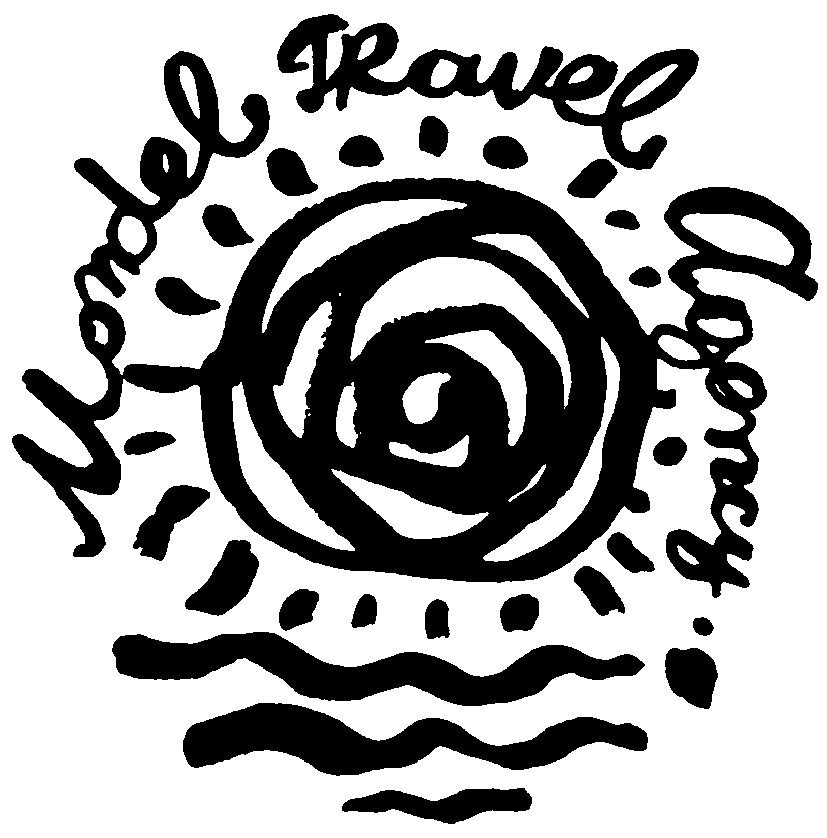 